ŠABLONA NA JARNÍ TVOŘENÍ (MONKEYMUM.COM)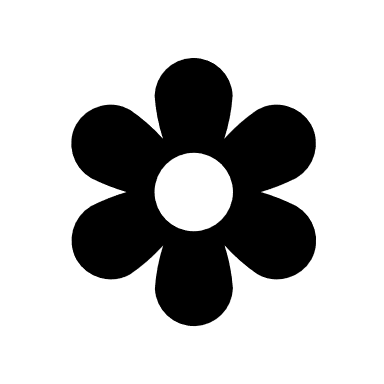 